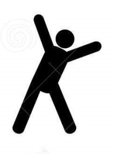 At this time of year at FPS, we normally host our annual Potted Sports and Sports Day events. Unfortunately, due to the current circumstances, this will not be possible this year. So instead, we are very excited to be holding our first ever…Virtual Sports WeekWe are hoping that it will be an exciting week (or two) with fun activities for you to enjoy in your own home and garden. The format will be simple. There will be 20 exercises to complete. You can do this over the course of one or two weeks. Each exercise will take no more than one minute. You will gain either 5, 10 or 15 points depending on the number of repetitions or times taken. Record your scores on the score card. Don’t worry if you can’t print it, record your scores on a piece of paper. Maybe you could compete against another family member if you are feeling extra competitive! Complete the activities by Wednesday 3rd June and Mrs.Sharphouse will send out a link to a form for you to put your scores into. Once tallied up, we will announce the winners on Friday 5th June. If you need any help with how to complete the exercises, Mr.Knott and Mrs.Sharphouse have demonstrated them and they are on the website under ‘Flintham Whole School Challenge!’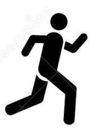 1st Place – 40 house points2nd place – 30 house points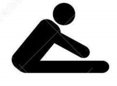 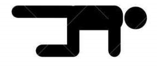 3rd place – 20 house points4th place – 10 house points Please send photos of you taking part to Mrs.Bartlett and we will put them onto the website; you may even receive a special certificate for taking part!Good luck everyone, now I wonder who will win?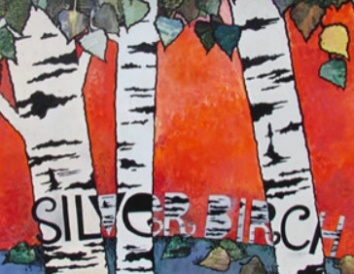 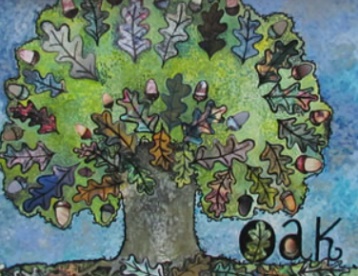 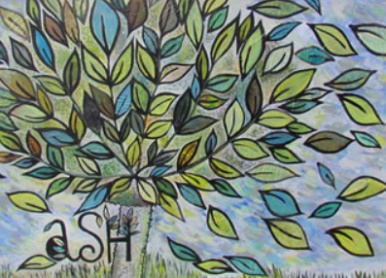 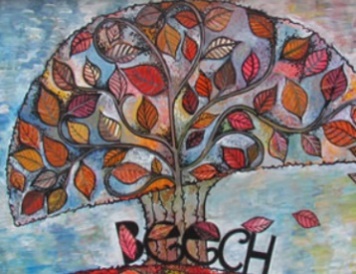 